УКРАЇНА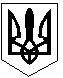 ВІДДІЛ ОСВІТИ СКВИРСЬКОЇ РАЙОННОЇ ДЕРЖАВНОЇ АДМІНІСТРАЦІЇСКВИРСЬКИЙ НАВЧАЛЬНО-ВИХОВНИЙ КОМПЛЕКС«Загальноосвітня школа І – ІІІ ступенів №4 –дитячий садок» Київської областіАдреса: .Сквира, Леніна, 32. Тел. 5-17-89. e-mail:15skvira_nvk@ukr.netНАКАЗпо пришкільному табору «Мрія»02.06.2015р.                                                                                    №1    На виконання наказу відділу освіти від 05.05.2015р. №118 «Про організацію заходів з літнього оздоровлення та відпочинку дітей у 2015 році» та наказу по школі від 08.05.2015р. «Про організацію заходів з літнього оздоровлення та відпочинку дітей у 2015році», з метою створення сприятливих умов для роботи з дітьми пришкільному таборіНАКАЗУЮ:Розподілити дітей табору на 2 загони:(додаток 1)Загін №1 «Капітошки»;Загін №2 «Невгамовні»;Призначити вихователями загонів:«Капітошки» - Гордійчук О.А., Черкасенко Н.Г., Чумак М.П.;«Невгамовні» - М‘ячикова Р.П., Хвостенко К.М., Кислюченко О.Л..Покласти повну відповідальність за життя і здоров‘я дітей з моменту їх прийому протягом усієї зміни на вихователів закріплених загонів.Контроль за виконанням наказу залишаю за собою.Начальник пришкільного табору                                    Н.В.ДаніловичЗ наказом ознайомлені:М‘ячикова Р.П.                                                           Гордійчук О.А.Черкасенко Н.Г.                                                         Хвостенкол К.М.Кислюченко О.Л.                                                        Чумак М.П.Кислюченко О.Л.УКРАЇНАВІДДІЛ ОСВІТИ СКВИРСЬКОЇ РАЙОННОЇ ДЕРЖАВНОЇ АДМІНІСТРАЦІЇСКВИРСЬКИЙ НАВЧАЛЬНО-ВИХОВНИЙ КОМПЛЕКС«Загальноосвітня школа І – ІІІ ступенів №4 –дитячий садок» Київської областіАдреса: .Сквира, Леніна, 32. Тел. 5-17-89. e-mail:15skvira_nvk@ukr.netНАКАЗпо пришкільному табору «Мрія»02.06.2015р.                                                                                    №2Про відповідальність співробітників за життя й здоров‘я дітейНа підставі «Положення про пришкільний дитячий табір» та «Інструкції з охорони праці для тих, хто працює в дитячих оздоровчих установах»Наказую:Заступнику начальника пришкільного таборуМ‘ячиковій Р.П.:Довести до відома кожного працівника табору вимоги «Інструкції безпечної організації відпочинку дітей та охорони праці».Усім вихователям:02 червня 2015р. провести в загонах інструктаж із дотримання правил техніки безпеки:На території табору;На ігрових і спортивних майданчиках;Під час масових заходів;У приміщеннях, їдальні.Медичній сестрі Верчук Н.А. до 03.06.2015р.Провести в загонах бесіди з дотримання правил особистої гігієни та здорового способу життя.Контроль за виконанням даного наказу покласти на заступника начальника пришкільного табору М‘ячикову Р.П.Начальник пришкільного табору                                    Н.В.ДаніловичЗ наказом ознайомлені:М‘ячикова Р.П.                                                           Гордійчук О.А.Черкасенко Н.Г.                                                         Хвостенкол К.М.Чумак М.П.                                                                Кислюченко О.Л.